Career Cluster: Agriculture, Food, and Natural ResourcesCareer Cluster: Agriculture, Food, and Natural ResourcesCareer Cluster: Agriculture, Food, and Natural ResourcesCareer Cluster: Agriculture, Food, and Natural ResourcesCareer Cluster: Agriculture, Food, and Natural ResourcesCTE Program: AquacultureCTE Program: AquacultureCTE Program: AquacultureCTE Program: AquacultureCTE Program: AquacultureCareer Cluster Pathway: Animal SystemsCareer Cluster Pathway: Animal SystemsCareer Cluster Pathway: Animal SystemsCareer Cluster Pathway: Animal SystemsCareer Cluster Pathway: Animal SystemsIndustry Certification(s):  See BelowIndustry Certification(s):  See BelowIndustry Certification(s):  See BelowIndustry Certification(s):  See BelowIndustry Certification(s):  See Below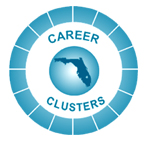 16 CORE CURRICULUM CREDITS16 CORE CURRICULUM CREDITS16 CORE CURRICULUM CREDITS16 CORE CURRICULUM CREDITS16 CORE CURRICULUM CREDITS16 CORE CURRICULUM CREDITS8 ADDITIONAL CREDITS8 ADDITIONAL CREDITSENGLISH4 creditsMATH4 creditsSCIENCE3 credits, 2 with labSCIENCE3 credits, 2 with labSOCIAL STUDIES3 creditsOTHER REQUIRED COURSESFINE ARTS (1 credit) PHYSICAL EDUCATION 
(1 credit)CAREER AND TECHNICAL EDUCATION COURSESRECOMMENDED ELECTIVES(ALIGNED WITH  SYSTEM PROGRAMS)HIGH SCHOOLStudents are encouraged to use flchoices.org to explore careers and postsecondary options.Students are also encouraged to participate in dual enrollment courses which may be used to satisfy high school graduation or Bright Futures Gold Seal Vocational Scholars course requirements.One course within the 24 credit program must be an online course.  Cumulative GPA of 2.0 on a 4.0 scale for 24 credit programStudents are encouraged to use flchoices.org to explore careers and postsecondary options.Students are also encouraged to participate in dual enrollment courses which may be used to satisfy high school graduation or Bright Futures Gold Seal Vocational Scholars course requirements.One course within the 24 credit program must be an online course.  Cumulative GPA of 2.0 on a 4.0 scale for 24 credit programStudents are encouraged to use flchoices.org to explore careers and postsecondary options.Students are also encouraged to participate in dual enrollment courses which may be used to satisfy high school graduation or Bright Futures Gold Seal Vocational Scholars course requirements.One course within the 24 credit program must be an online course.  Cumulative GPA of 2.0 on a 4.0 scale for 24 credit programStudents are encouraged to use flchoices.org to explore careers and postsecondary options.Students are also encouraged to participate in dual enrollment courses which may be used to satisfy high school graduation or Bright Futures Gold Seal Vocational Scholars course requirements.One course within the 24 credit program must be an online course.  Cumulative GPA of 2.0 on a 4.0 scale for 24 credit programStudents are encouraged to use flchoices.org to explore careers and postsecondary options.Students are also encouraged to participate in dual enrollment courses which may be used to satisfy high school graduation or Bright Futures Gold Seal Vocational Scholars course requirements.One course within the 24 credit program must be an online course.  Cumulative GPA of 2.0 on a 4.0 scale for 24 credit programStudents are encouraged to use flchoices.org to explore careers and postsecondary options.Students are also encouraged to participate in dual enrollment courses which may be used to satisfy high school graduation or Bright Futures Gold Seal Vocational Scholars course requirements.One course within the 24 credit program must be an online course.  Cumulative GPA of 2.0 on a 4.0 scale for 24 credit programStudents are encouraged to use flchoices.org to explore careers and postsecondary options.Students are also encouraged to participate in dual enrollment courses which may be used to satisfy high school graduation or Bright Futures Gold Seal Vocational Scholars course requirements.One course within the 24 credit program must be an online course.  Cumulative GPA of 2.0 on a 4.0 scale for 24 credit programStudents are encouraged to use flchoices.org to explore careers and postsecondary options.Students are also encouraged to participate in dual enrollment courses which may be used to satisfy high school graduation or Bright Futures Gold Seal Vocational Scholars course requirements.One course within the 24 credit program must be an online course.  Cumulative GPA of 2.0 on a 4.0 scale for 24 credit programStudents are encouraged to use flchoices.org to explore careers and postsecondary options.Students are also encouraged to participate in dual enrollment courses which may be used to satisfy high school graduation or Bright Futures Gold Seal Vocational Scholars course requirements.One course within the 24 credit program must be an online course.  Cumulative GPA of 2.0 on a 4.0 scale for 24 credit programHIGH SCHOOL9thEnglish IAlgebra 1, Algebra 1A, or GeometryBiology IBiology INonePersonal FitnessAgri-Science FoundatonsPerforming ArtsHIGH SCHOOL10thEnglish IIAlgebra 1, Algebra 2 or GeometryPhysical Science or Chemistry IPhysical Science or Chemistry IWorld HistoryPE/ Band / JROTCAquaculture IISpanish 1HIGH SCHOOL11thEnglish IIIAlgebra 2, Geometry or Math for College AlgebraScience ElectiveScience ElectiveAmerican HistoryPE / Band / JROTCAquaculture IIISpanish 2HIGH SCHOOL12thEnglish IVAlgebra 2, Math for College Algebra, or Pre-CalculusScience ElectiveScience ElectiveAmerican Government/ EconomicsFine Arts or Practical ArtsAquaculture IVPOSTSECONDARYBased on the Career Cluster of interest and identified career and technical education program, the following postsecondary options are available.Based on the Career Cluster of interest and identified career and technical education program, the following postsecondary options are available.Based on the Career Cluster of interest and identified career and technical education program, the following postsecondary options are available.Based on the Career Cluster of interest and identified career and technical education program, the following postsecondary options are available.Based on the Career Cluster of interest and identified career and technical education program, the following postsecondary options are available.Based on the Career Cluster of interest and identified career and technical education program, the following postsecondary options are available.Based on the Career Cluster of interest and identified career and technical education program, the following postsecondary options are available.Based on the Career Cluster of interest and identified career and technical education program, the following postsecondary options are available.Based on the Career Cluster of interest and identified career and technical education program, the following postsecondary options are available.POSTSECONDARYTECHNICAL CENTER PROGRAM(S)TECHNICAL CENTER PROGRAM(S)COMMUNITY COLLEGE PROGRAM(S)COMMUNITY COLLEGE PROGRAM(S)COMMUNITY COLLEGE PROGRAM(S)COMMUNITY COLLEGE PROGRAM(S)COMMUNITY COLLEGE PROGRAM(S)UNIVERSITY PROGRAM(S)UNIVERSITY PROGRAM(S)POSTSECONDARYFlorida Keys Community CollegeFlorida Keys Community CollegeHillsborough Community College, Tallahassee Community CollegeHillsborough Community College, Tallahassee Community CollegeHillsborough Community College, Tallahassee Community CollegeHillsborough Community College, Tallahassee Community CollegeHillsborough Community College, Tallahassee Community CollegeUniversity of Florida, Florida A & M UniversityUniversity of Florida, Florida A & M UniversityCAREERSample Career Specialties (The Targeted Occupations List may be used to identify appropriate careers.)Sample Career Specialties (The Targeted Occupations List may be used to identify appropriate careers.)Sample Career Specialties (The Targeted Occupations List may be used to identify appropriate careers.)Sample Career Specialties (The Targeted Occupations List may be used to identify appropriate careers.)Sample Career Specialties (The Targeted Occupations List may be used to identify appropriate careers.)Sample Career Specialties (The Targeted Occupations List may be used to identify appropriate careers.)Sample Career Specialties (The Targeted Occupations List may be used to identify appropriate careers.)Sample Career Specialties (The Targeted Occupations List may be used to identify appropriate careers.)Sample Career Specialties (The Targeted Occupations List may be used to identify appropriate careers.)CAREERFish Farmer, Turtle Farmer, Shellfish Farmer, Importing Non-native Fish Species, Aquaponics FarmerFish Farmer, Turtle Farmer, Shellfish Farmer, Importing Non-native Fish Species, Aquaponics FarmerAquaculture Farmer, Shellfish Culturist, Hatchery Technician, Biological Science Technician, Fish Research AssistantAquaculture Farmer, Shellfish Culturist, Hatchery Technician, Biological Science Technician, Fish Research AssistantAquaculture Farmer, Shellfish Culturist, Hatchery Technician, Biological Science Technician, Fish Research AssistantAquaculture Farmer, Shellfish Culturist, Hatchery Technician, Biological Science Technician, Fish Research AssistantAquaculture Farmer, Shellfish Culturist, Hatchery Technician, Biological Science Technician, Fish Research AssistantAquaculture Coordinator, Aquatic Animal Health Coordinator, Deputy ManagerAquaculture Coordinator, Aquatic Animal Health Coordinator, Deputy ManagerCREDITCREDITSecondary to Technical Center (PSAV)Secondary to Technical Center (PSAV)Secondary to College Credit Certificate or DegreeSecondary to College Credit Certificate or DegreeSecondary to College Credit Certificate or DegreeSecondary to College Credit Certificate or DegreeSecondary to College Credit Certificate or DegreePSAV/PSV to AAS or AS/BS/BASPSAV/PSV to AAS or AS/BS/BASCREDITIndian River Community CollegeFAS1010     Introduction to Aquaculture3 CreditsIndian River Community CollegeFAS1010     Introduction to Aquaculture3 CreditsIndian River Community CollegeFAS1010     Introduction to Aquaculture3 CreditsIndian River Community CollegeFAS1010     Introduction to Aquaculture3 CreditsIndian River Community CollegeFAS1010     Introduction to Aquaculture3 CreditsCERTIFICATIONSAgritechnology Specialist FLFBR001 (articulates 2 credit hours toward the AS degree in Agricultural Production Technology)Aquaculture Technician FLAQ001Agritechnology Specialist FLFBR001 (articulates 2 credit hours toward the AS degree in Agricultural Production Technology)Aquaculture Technician FLAQ001Agritechnology Specialist FLFBR001 (articulates 2 credit hours toward the AS degree in Agricultural Production Technology)Aquaculture Technician FLAQ001Agritechnology Specialist FLFBR001 (articulates 2 credit hours toward the AS degree in Agricultural Production Technology)Aquaculture Technician FLAQ001Agritechnology Specialist FLFBR001 (articulates 2 credit hours toward the AS degree in Agricultural Production Technology)Aquaculture Technician FLAQ001Agritechnology Specialist FLFBR001 (articulates 2 credit hours toward the AS degree in Agricultural Production Technology)Aquaculture Technician FLAQ001Agritechnology Specialist FLFBR001 (articulates 2 credit hours toward the AS degree in Agricultural Production Technology)Aquaculture Technician FLAQ001Agritechnology Specialist FLFBR001 (articulates 2 credit hours toward the AS degree in Agricultural Production Technology)Aquaculture Technician FLAQ001Agritechnology Specialist FLFBR001 (articulates 2 credit hours toward the AS degree in Agricultural Production Technology)Aquaculture Technician FLAQ001Career and Technical Student AssociationCareer and Technical Student AssociationCareer and Technical Student AssociationCareer and Technical Student AssociationCareer and Technical Student AssociationCareer and Technical Student AssociationCareer and Technical Student AssociationCareer and Technical Student AssociationCareer and Technical Student AssociationCareer and Technical Student AssociationFFAFFAFFAFFAFFAFFAFFAFFAFFAFFAInternship/Work Experience RecommendationsInternship/Work Experience RecommendationsInternship/Work Experience RecommendationsInternship/Work Experience RecommendationsInternship/Work Experience RecommendationsInternship/Work Experience RecommendationsInternship/Work Experience RecommendationsInternship/Work Experience RecommendationsInternship/Work Experience RecommendationsInternship/Work Experience RecommendationsAnimal Services OJT or Internship Animal Services OJT or Internship Animal Services OJT or Internship Animal Services OJT or Internship Animal Services OJT or Internship Animal Services OJT or Internship Animal Services OJT or Internship Animal Services OJT or Internship Animal Services OJT or Internship Animal Services OJT or Internship FOR MORE INFORMATION CONTACT CAREER AND TECHNICAL EDUCATION DEPARTMENT or SCHOOL GUIDANCE DEPARTMENTFOR MORE INFORMATION CONTACT CAREER AND TECHNICAL EDUCATION DEPARTMENT or SCHOOL GUIDANCE DEPARTMENTFOR MORE INFORMATION CONTACT CAREER AND TECHNICAL EDUCATION DEPARTMENT or SCHOOL GUIDANCE DEPARTMENTFOR MORE INFORMATION CONTACT CAREER AND TECHNICAL EDUCATION DEPARTMENT or SCHOOL GUIDANCE DEPARTMENTFOR MORE INFORMATION CONTACT CAREER AND TECHNICAL EDUCATION DEPARTMENT or SCHOOL GUIDANCE DEPARTMENTFOR MORE INFORMATION CONTACT CAREER AND TECHNICAL EDUCATION DEPARTMENT or SCHOOL GUIDANCE DEPARTMENTFOR MORE INFORMATION CONTACT CAREER AND TECHNICAL EDUCATION DEPARTMENT or SCHOOL GUIDANCE DEPARTMENTFOR MORE INFORMATION CONTACT CAREER AND TECHNICAL EDUCATION DEPARTMENT or SCHOOL GUIDANCE DEPARTMENTFOR MORE INFORMATION CONTACT CAREER AND TECHNICAL EDUCATION DEPARTMENT or SCHOOL GUIDANCE DEPARTMENTFOR MORE INFORMATION CONTACT CAREER AND TECHNICAL EDUCATION DEPARTMENT or SCHOOL GUIDANCE DEPARTMENT